ПРОЕКТ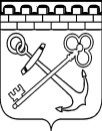 КОМИТЕТ ПО ЖИЛИЩНО-КОММУНАЛЬНОМУ ХОЗЯЙСТВУЛЕНИНГРАДСКОЙ ОБЛАСТИПРИКАЗ__ ______  года № ____О признании утратившим силу приказа комитета по жилищно-коммунальному хозяйству и транспорту Ленинградской области от  06 июня 2013 года № 15 На основании Положения о комитете по жилищно-коммунальному хозяйству Ленинградской области, утвержденного Постановлением Правительства Ленинградской области от 28 ноября 2016 года № 450, в целях приведения правовых актов комитета по жилищно-коммунальному хозяйству Ленинградской области в соответствие с федеральным законодательством приказываю:Признать утратившим силу приказ комитета по жилищно-коммунальному хозяйству и транспорту Ленинградской области от  06 июня 2013 года № 15 «Об организации работы по приему, учету, хранению, выдаче и уничтожению бланков государственных жилищных сертификатов и государственных жилищных сертификатов в рамках реализации подпрограммы «Выполнение государственных обязательств по обеспечению жильем категорий граждан, установленных федеральным законодательством» федеральной целевой программы «Жилище» на 2011-2015 годы».Председатель комитета                                                                     С.Н. Кузьмин 